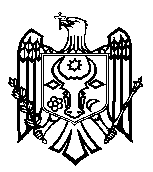 CURTEA DE CONTURI A REPUBLICII MOLDOVAH O T Ă R Â R E A nr. 45 din 28 mai 2019cu privire la Raportul auditului performanței managementului datoriei de stat, garanțiilor de stat și recreditării de stat pe anul 2018---------------------------------------------------------------------------------------------------		Curtea de Conturi, în prezența ministrului finanțelor, dl Ion Chicu; şefului Direcţiei datorii publice, dna Elena Matveeva; șefului Directoratului Liniei de Credit, dna Raisa Cantemir, precum şi a altor persoane cu funcţii de răspundere, călăuzindu-se de prevederile art.3 alin.(1), art.5 alin.(1) lit.a) și art.31 alin.(1) lit.c) din Legea privind organizarea și funcționarea Curții de Conturi a Republicii Moldova nr.260 din 07.12.2017, a examinat Raportul auditului performanței managementului datoriei de stat, garanțiilor de stat și recreditării de stat pe anul 2018.Misiunea de audit public extern a fost realizată în conformitate cu Programul activității de audit a Curții de Conturi pe anul 2019 (cu modificările ulterioare), Standardele Internaționale de Audit aplicate de Curtea de Conturi, cadrul de reglementare intern, precum și cu bunele practici în domeniu. Examinând Raportul de audit prezentat, precum și explicațiile persoanelor cu funcții de răspundere prezente în ședința publică, Curtea de Conturi A CONSTATAT:Datoria de stat la situația din 31.12.2018 a constituit 52012,5 mil. MDL, fiind în creștere față de perioada similară din anul precedent, dar s-a diminuat ca pondere în PIB. Creșterea datoriei de stat a fost influențată de majorarea soldului datoriei de stat interne, condiționată de finanțarea internă netă pozitivă a valorilor mobiliare de stat emise pe piața primară, inclusiv de  emisiunea acestora pentru crearea unei rezerve de lichidități. Se atestă necesitatea consolidării cadrului legal pentru crearea rezervelor de lichidități, prin reglementarea exhaustivă în ce privește situațiile de creare și utilizare a acestora. Rămâne a fi considerabil (12729,8 mil.MDL) soldul datoriilor băncilor supuse lichidării („Investprivatbank” S.A., „Banca de Economii” S.A., BC „Banca Socială” S.A., BC „Unibank” S.A.),  din cauza restituirii lente a datoriilor acestora, ceea ce duce la împovărarea bugetului.Deși toți parametrii de risc s-au încadrat în limitele anuale stabilite în cadrul Programului „Managementul datoriei de stat pe termen mediu (2018-2020)”, la situația din 31.12.2018 persistă riscul de refinanțare și riscul ratei de dobândă a datoriei de stat interne, care are o pondere majoră și urmează a fi refixată în decurs de un an. De asemenea, portofoliul datoriei de stat externe este expus riscului valutar, cauzat de predominarea datoriei de stat externe în valută străină. În același timp, debursarea unor împrumuturi are loc cu întârziere, iar  achitarea comisioanelor prevăzute în acordurile de împrumut se efectuează din suma contractată și/sau nedebursată a împrumutului, ca rezultat, fiind generate cheltuieli suplimentare ale bugetului.În anul 2018 a început derularea Programului de stat „Prima casă”, cu emiterea garanțiilor  de stat interne (258,3 mil.MDL), până la situația din 31.12.2018 nefiind înaintate cereri de executare a garanțiilor de stat pe împrumuturile acordate în cadrul acestui Program. Datoriile debitorilor garantați (426,2 mil.MDL) față de Ministerul Finanțelor, formate în urma executării garanțiilor de stat pentru împrumuturile interne și externe acordate în perioada 1991-1998, sunt în totalitate cu termenul de achitare expirat. Se relevă o descreștere a mijloacelor financiare îndreptate spre recreditarea de stat (866,6 mil. MDL), condiționată de cererea mai redusă de recreditare din partea beneficiarilor în vederea implementării proiectelor finanțate din contul împrumuturilor de stat externe. Totodată, datoriile beneficiarilor recreditați (4420,5 mil.MDL) s-au redus nesemnificativ și prezintă risc de nerecuperare. În acest sens, este necesară monitorizarea beneficiarilor recreditați și garantați în aspectul respectării obligațiunilor.Astfel, în rezultatul activităților de audit, Curtea de Conturi denotă necesitatea consolidării datoriei de stat, prin dezvoltarea managementului de supraveghere și monitorizare a portofoliului datoriei, riscurilor de sustenabilitate și vulnerabilitate, în scopul evitării riscurilor financiare adiționale pentru bugetul de stat. Reieșind din cele expuse, în temeiul art.14 alin.(2) și art.15 lit. d) din Legea nr.260 din 07.12.2017, Curtea de Conturi HOTĂRĂŞTE:Se aprobă Raportul auditului performanței managementului datoriei de stat, garanțiilor de stat și recreditării de stat pe anul 2018, care este parte componentă a prezentei Hotărâri.Prezenta Hotărâre și Raportul de audit se remit:2.1. Ministerului Finanțelor:2.1.1. pentru examinarea rezultatelor auditului performanței managementului datoriei de stat, garanțiilor de stat și recreditării de stat pe anul 2018, cu aprobarea unui plan de măsuri de remediere a situațiilor constatate și de implementare a recomandărilor cuprinse în Raportul de audit;2.1.2. în comun cu Serviciul Fiscal de Stat, pentru continuarea întreprinderii măsurilor în vederea recuperării la bugetul de stat a datoriilor, inclusiv cu termenul de achitare expirat, la  împrumuturile acordate beneficiarilor recreditați și beneficiarilor garanțiilor de stat; Parlamentului, Președintelui și Guvernului Republicii Moldova, pentru informare. Prin prezenta Hotărâre, se exclud din regim de monitorizare cerințele referitor la datoria sectorului public, garanțiile de stat și recreditarea de stat din Hotărârea Curții de Conturi nr.16 din 30.05.2016 „Cu privire la misiunile de audit asupra Raportului Guvernului privind executarea bugetului de stat pe anul 2015 și asupra datoriei sectorului public, garanțiilor de stat și recreditării de stat pe anul 2015” și din Hotărârea Curții de Conturi nr.23 din 31.05.2017 „Cu privire la Raportul auditului asupra Raportului Guvernului privind executarea bugetului de stat pe anul 2016 și la Raportul auditului performanței managementului datoriei sectorului public pe anul 2016”; Hotărârea Curții de Conturi nr.25 din 28.05.2018 „Cu privire la Raportul auditului performanței managementului datoriei sectorului public pe anul 2017”.Prezenta Hotărâre intră în vigoare din data publicării în Monitorul Oficial al Republicii Moldova.Despre măsurile întreprinse pentru executarea subpunctului 2.1. din prezenta Hotărâre și  implementarea recomandărilor auditului Curtea de Conturi urmează a fi informată în termen de 6 luni din data intrării în vigoare a Hotărârii.Hotărârea și Raportul auditului performanței managementului datoriei de stat, garanțiilor de stat și recreditării de stat pe anul 2018 se publică pe site-ul oficial al Curții de Conturi (http://www.ccrm.md/hotariri-si-rapoarte-1-95).Marian LUPU,Președinte